Maths 19.1Have a go at answering as many of these as you can. You don’t have to do all of them… Unless you really want to!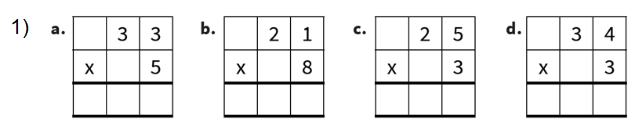 2)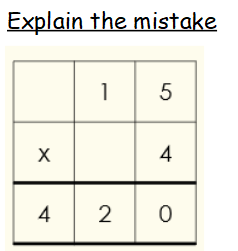 3) 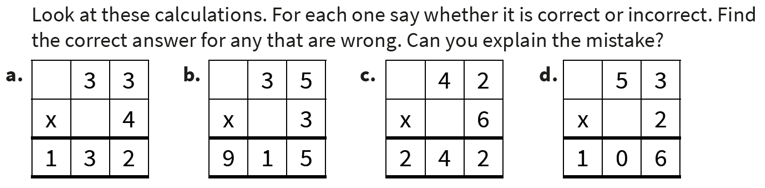 4) How close to a hundred can you make these answers?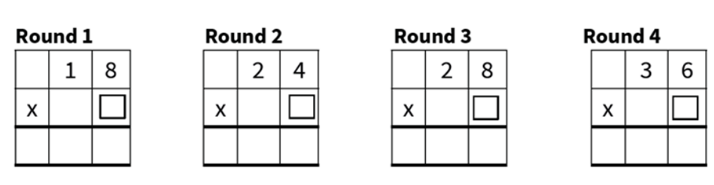 Use partitioning to help you with these!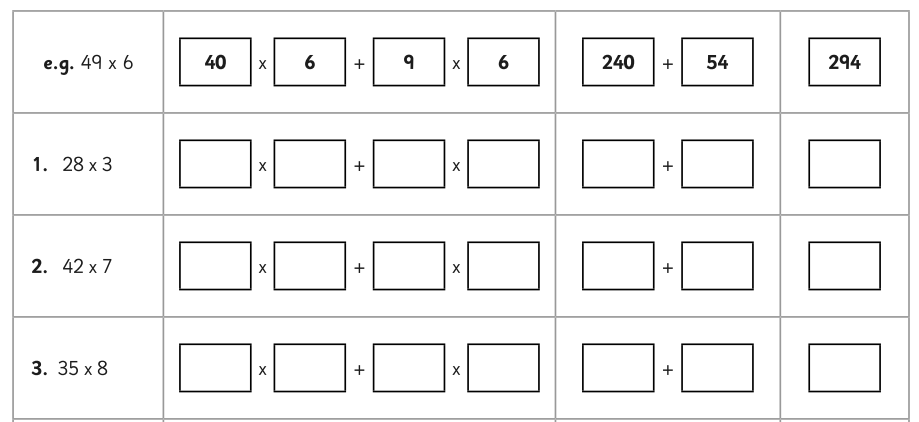 ChallengeCreate some word problems of your own.